Fond du Lac County Small Animal ProjectEducational Credit Form for Out-of-County ActivitiesThis form is to be used for out of county educational activities and is to be signed by the event coordinator.  Please return to the Fond du Lac County UW-Madison Extension office after returning from the event. Event Name:  _____________________________________________________________________________________________Event Date:  _________________________________          Start Time:  _______________   End Time:  _______________Location:  _________________________________________________________________________________________________As the event coordinator, I hereby certify that the Fond du Lac County youth small animal project member(s) listed below were active participants in our event.Coordinator Name: __________________________________    Signature:  _______________________________________Date:  _________________________________________________   Phone:  ___________________________________________Participant Name: _________________________________________________________________________________________Fond du Lac County 4-H/FFA Participant,At the completion of the educational activity, the Small Animal Committee would like you to take some time to reflect and briefly share what you learned and how you plan on using the knowledge gained in your project work this year.  Please use the space below and the back of this form.Return to:	Extension Fond du Lac County			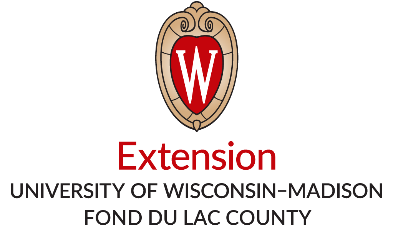 	400 University Drive, AE-227 		Fond du Lac, WI 54935Or FAX to:	920-929-3181Or email:	katie.gindt@wisc.edu 